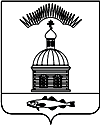 АДМИНИСТРАЦИЯ МУНИЦИПАЛЬНОГО ОБРАЗОВАНИЯГОРОДСКОЕ  ПОСЕЛЕНИЕ ПЕЧЕНГА ПЕЧЕНГСКОГО РАЙОНАМУРМАНСКОЙ ОБЛАСТИПОСТАНОВЛЕНИЕ (ПРОЕКТ)от «___»________2019  года                                                                             №____п. ПеченгаНа основании статьи 14 Жилищного кодекса Российской Федерации, Устава муниципального образования городское поселение Печенга Печенгского района Мурманской области, администрация муниципального образования городское поселение Печенга Печенгского района Мурманской областиПОСТАНОВЛЯЕТ:Утвердить Порядок и перечня случаев оказания на безвозвратной основе за счет средств местного бюджета дополнительной помощи при возникновении неотложной необходимости в проведении капитального ремонта общего имущества в многоквартирных домах, согласно приложению к настоящему Постановлению.Настоящее постановление опубликовать (обнародовать) в соответствии с Положением о порядке опубликования (обнародования) и вступления в силу муниципальных правовых актов органов местного самоуправления муниципального образования городское поселение Печенга Печенгского района.Настоящее постановление вступает в силу с момента опубликования (обнародования).Контроль за исполнением настоящего Постановления оставляю за собой.Глава администрации муниципального образования городское поселение Печенга                                                            Н.Г. Жданова Приложение №  4 ЛИСТ СОГЛАСОВАНИЯпроекта постановления (распоряжения)Об утверждении Порядка и перечня случаев оказания на безвозвратной основе за счет средств местного бюджета дополнительной помощи при возникновении неотложной необходимости в проведении капитального ремонта общего имущества в многоквартирных домахСОГЛАСОВАНО:исп. Ковальчук Елена Анатольевна76-488Рассылка: всего 1 экз.: 1 – делоПОРЯДОК И ПЕРЕЧЕНЬ СЛУЧАЕВ ОКАЗАНИЯ НА БЕЗВОЗВРАТНОЙ ОСНОВЕ ЗА СЧЕТ СРЕДСТВ МЕСТНОГО БЮДЖЕТА ДОПОЛНИТЕЛЬНОЙ ПОМОЩИ ПРИ ВОЗНИКНОВЕНИИ НЕОТЛОЖНОЙ НЕОБХОДИМОСТИ В ПРОВЕДЕНИИ КАПИТАЛЬНОГО РЕМОНТА ОБЩЕГО ИМУЩЕСТВА В МНОГОКВАРТИРНЫХ ДОМАХНастоящий Порядок устанавливает порядок и перечень случаев оказания на безвозвратной основе за счет средств местного бюджета муниципального образования г. п. Печена дополнительной помощи при возникновении неотложной необходимости в проведении капитального ремонта общего имущества в многоквартирных домах (далее - дополнительная помощь).Дополнительная помощь оказывается в случае возникновения на территории муниципального образования г.п. Печенга аварий, иных чрезвычайных ситуаций природного или техногенного характера, вследствие которых возникает неотложная необходимость в проведении капитального ремонта общего имущества в многоквартирных домах, за исключением многоквартирных домов, признанных в установленном Правительством Российской Федерации порядке аварийными и подлежащими сносу или реконструкции.Понятия «авария», «чрезвычайная ситуация» используются в настоящем Порядке в значениях, установленных Федеральным законом от 21.12.1994 № 68-ФЗ «О защите населения и территорий от чрезвычайных ситуаций природного и техногенного характера», Федеральным законом от 30.12.2009 № 384-Ф3 «Технический регламент о безопасности зданий и сооружений».Дополнительная помощь предоставляется для оказания и (или) выполнения услуг и (или) работ по капитальному ремонту общего имущества в многоквартирном доме, не предусмотренных Перечнем услуг и (или) работ по капитальному ремонту общего имущества в многоквартирном доме, утвержденным постановлением Правительства Мурманской области от 01.12.2017 № 575-ПП «Об утверждении перечня работ и (или) услуг по капитальному ремонту общего имущества в многоквартирных домах, расположенных на территории Мурманской области».В случаях, указанных в п. 2 настоящего Порядка, капитальный ремонт многоквартирного дома осуществляется без его включения в краткосрочный план реализации региональной программы капитального ремонта и только в объеме, необходимом для ликвидации последствий, возникших вследствие случаев, указанных в п.2 настоящего Порядка.Дополнительная помощь оказывается за счет бюджетных ассигнований резервного фонда администрации г.п. Печенга в соответствии с порядком, установленным постановлением администрации г.п. Печенга.Основанием для оказания дополнительной помощи является решение о выделении средств из резервного фонда администрации г.п. Печенга, принимаемое в форме постановления администрации г.п. Печенга. Основанием для издания указанного постановления администрацией г.п. Печенга является решение представительного органа муниципального образования г.п. Печенга.Об утверждении Порядка и перечня случаев оказания на безвозвратной основе за счет средств местного бюджета дополнительной помощи при возникновении неотложной необходимости в проведении капитального ремонта общего имущества в многоквартирных домахк Регламенту  работы администрациимуниципального образования     городское      поселение       ПеченгаЗаместитель главы администрации«____»____________20__г__________/датаподписьрасшифровкаПриложениек  постановлению администрацииот «___»_______2019 г. № _____